Bill # 73-21The Graduate and Professional Student Association (GPSA)The Pennsylvania State University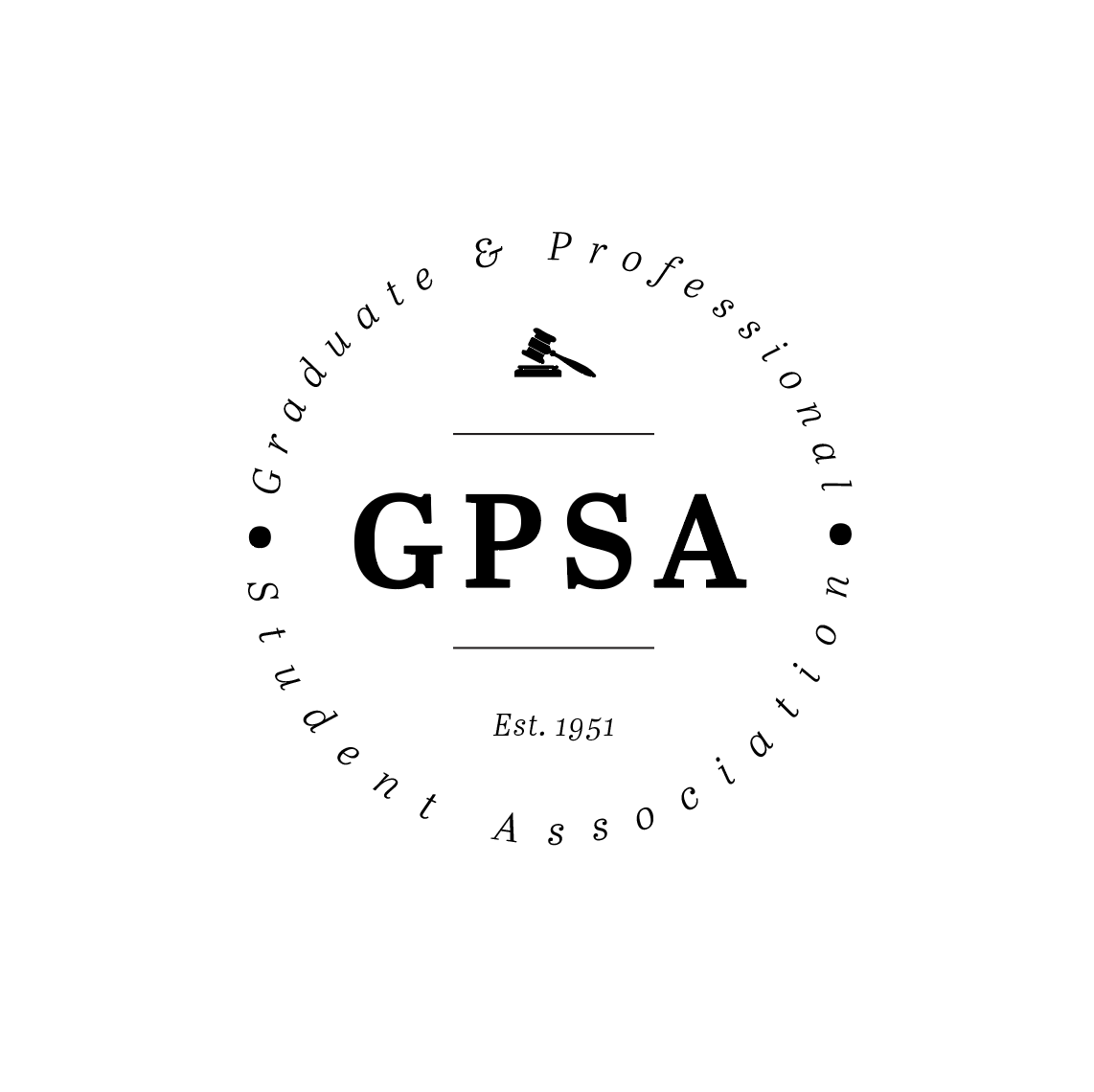 of the 73rd Assembly02/07/2024Be it decided by the Assembly of Elected Delegates, 2024 Penn State Water Conference: Multidisciplinary Perspectives on Wate Funding requested by Penn State Association of Water Students (PAWS)(Decided: [ Y ])Nature of the Situation:The Penn State Association of Water Students, in collaboration with the Penn State Water Council, writes to request funding for our second annual conference set to take place on March 14th-15th, 2024. This interdisciplinary conference will be held in person and is open to all graduate, undergraduate, and post-doc at Penn State, as well as the public.Penn State has a long and rich history of engaging, innovative, and impactful water and water-related research. The event will provide a platform for students, researchers, faculties, and extension workers to share their experiences, discuss challenges, and suggest solutions. In addition, the event will provide support for the following water and University-wide research priorities and supporting initiatives:• Protecting Public Health and the Environment• Advancing Resilient Communities on a Dynamic Earth• Driving Innovation and Technology• Guiding Social Action, Policy, and Corporate Transformation• Transforming Water Education and Student Opportunities• Engaging People, Communities, and Partner InstitutionsThis conference offers a crucial opportunity for students to present their research, gain feedback from other scholars, and engage with innovative new research in water and water-related studies. We have invited (in-progress) a keynote speaker who is an influential scholar in the water field and whose work exemplifies transdisciplinary research, education, and outreach. To achieve our goal of successfullyhosting this colloquium, we are requesting UPAC, GPSA, and the Water Council funding to cover the costs of the event.Recommended Course of Action:GPSA will fund the Penn State Water Conference in the amount of $1750 to contribute to the purchase of food.  Respectfully submitted,Theo (Chelsea) NewboldDelegate, College of AgriculturePresident ___________________________________________________      	Affirm	Veto	The Graduate and Professional Student AssociationEvent DetailsEvent Name: 2024 Penn State Water Conference: Multidisciplinary Perspectives on WaterDate and Time of Event: Event Location: Estimated Total Attendance: 100Graduate/Professional Students: 75Ticket or Pre-Registration Required: Pre-registration required, but at no cost.Cost to Attend Event:  NoneHow Event Will Be Advertised: We plan to use email circulation via PAWS, Water Council, list the event on 25live and org. central and other relevant departments and circulate the event to past PAWS and Water Council participants. We also plan to use listservs, social media, and HUB marketing.Funding DetailsTotal Requested from GPSA: $6,576Total Cost of Event: $8,050	Please also submit a budget breakdown of event costs with this formFunding Amount Requested From Other Sources (By Source): Vendors Being Used: 	Vendors Accept Penn State Purchase Orders (Yes/No): Yes	Vendor Willing to Invoice GPSA (Yes/No): Yes	Nittany Catering’s SIMBA is: SIMBA # 800000876 under Chief Awesome LLC dba Nittany Catering	Irving’s SIMBA is: TBD	If you answered no to both of the above questions, you will need to discuss payment options with the GPSA treasurer at least one month before your eventFor GPSA Treasurer UseBill Number: Total Approved: Total Paid: Bill Close Date: Day Start Time End TimeMarch 14th, 20249:00 AM5:00 PMMarch 15th, 20249:00 AM5:00 PMDay Location March 14th, 2024 UP: HUB 232A, 232B, 233A, & 233B  March 15th, 2024March 15th, 2024UP: HUB 103A,103B, & 103CFunding Source: Subtotal UPAC $     1,424 GPSA $     6,576PAWS Requested Operational Funds $          50Water Council          TBD